Advanced Engine Performance Diagnosis 7th EditionChapter 15 – Temperature SensorsLesson PlanCHAPTER SUMMARY: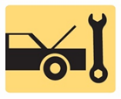 1. Engine Coolant Temperature Sensors and testing the ECT Sensor2. Intake Air Temperature Sensor and Testing the Intake Air Temperature Sensor3. Transmission Fluid Temperature Sensor and Cylinder Head Temperature Sensor4. Engine Fuel Temperature (EFT) Sensor and Exhaust Gas Recirculation (EGR) Temperature Sensor5. Engine Oil Temperature Sensor and Temperature Sensor Diagnostic Trouble Codes_____________________________________________________________________________________OBJECTIVES: 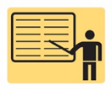 1. Discuss the function of engine coolant temperature sensors and the procedure to test them.2. Explain the function of the intake air temperature sensors and the procedure to test them.3. Explain transmission fluid, cylinder head, fuel, exhaust gas recirculation and engine oil temperature sensors.4. Describe diagnostic trouble codes for temperature sensors._____________________________________________________________________________________RESOURCES: (All resources may be found at jameshalderman.com)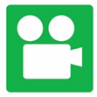 1.  Task Sheet: Temperature Sensor Visual Inspection2. Task Sheet: ECT Sensor DMM Testing3. Task Sheet: Temperature Sensors4. Task Sheet: Engine Coolant Temperature (ECT) Graph5. Task Sheet: Temperature Sensor Scan Tool Diagnosis6. Chapter PowerPoint 7. Crossword and Word Search Puzzles (A8)8. Videos: (A8) Engine Performance9. Animations: (A8) Engine Performance _____________________________________________________________________________________ACTIVITIES: 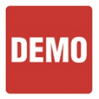 1.  Task Sheet: Temperature Sensor Visual Inspection2. Task Sheet: ECT Sensor DMM Testing3. Task Sheet: Temperature Sensors4. Task Sheet: Engine Coolant Temperature (ECT) Graph5. Task Sheet: Temperature Sensor Scan Tool Diagnosis_____________________________________________________________________________________ASSIGNMENTS: 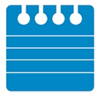 1. Chapter crossword and word search puzzles from the website.2. Complete end of chapter quiz from the textbook. 3. Complete multiple choice and short answer quizzes downloaded from the website._____________________________________________________________________________________Advanced Engine Performance Diagnosis 7th EditionChapter 15 – Temperature SensorsLesson PlanCLASS DISCUSSION: 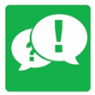 1. Review and group discussion chapter Frequently Asked Questions and Tech Tips sections. 2. Review and group discussion of the five (5) chapter Review Questions._____________________________________________________________________________________NOTES AND EVALUATION: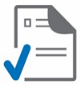 _____________________________________________________________________________________